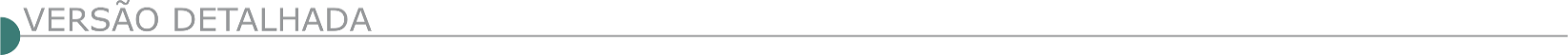 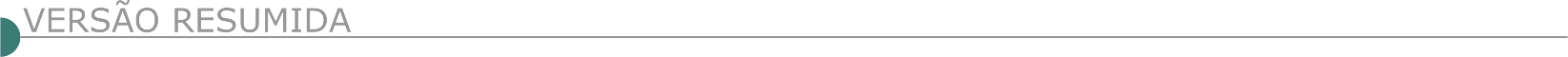 ESTADO DE MINAS GERAISPOLÍCIA MILITAR DE MINAS GERAIS - AVISO DE LICITAÇÃO – RETIFICAÇÃO PMMG – 11ª RPM. CONCORRÊNCIA 01/2021 - PROCESSO Nº 1261556 01 2021- RETIFICAÇÃO 01 Objeto: Contratação de empresa especializada em engenharia/arquitetura destinada a executar a construção do Anexo - Fundamental I, do Colégio Tiradentes da Polícia Militar (CTPM) em Montes Claros/MG. O Estado de Minas Gerais, por intermédio da Polícia Militar de Minas Gerais/11ª RPM, comunica que, devido a adequações necessárias referentes a subcontratação no Edital da Concorrência nº 01/2021, marcada anteriormente para o dia 05/10/2021, publicado no Diário Oficial do dia 02/09/2021, página 13, fica alterada a abertura para as 09h30min do dia 22 de OUTUBRO de 2021, no Auditório O Pequizeiro/10º BPM, localizado na Av. Deputado Plínio Ribeiro nº 2810, Bairro Cintra, Montes Claros/MG. CONSULTAS AO EDITAL E ANEXOS RETIFICADOS: na internet no site www.compras.mg.gov.br > Processos de compra > Compras > Consulta a processos de compra > unidade de compra código: 1261556 número do processo 01 ano: 2021, ou no site https://www.policiamilitar.mg.gov.br > serviços > Licitações e compras > Concorrência 01/2021 – 11ª RPM, ou na Seção de Compras/11ª RPM, à Av. Dep. Plínio Ribeiro, 2.810, Jardim Palmeiras, Montes Claros/MG, 39.402-619, telefone (38) 3201-0342. ESCLARECIMENTOS: E-mail: compras.11rpm@gmail.com. ALBERTINA PREFEITURA MUNICIPAL AVISO DE LICITAÇÃO. PROCESSO Nº 87/2021- TOMADA DE PREÇOS Nº 02/2021 A PMA/MG torna público que realizará TOMADA DE PREÇO, Menor Preço Global para contratação de empresa especializada em obras e serviços de engenharia para construção da implantação de uma ECTE – Estação Compacta de Tratamento de Esgotos, em uma área aproximada de 2.500 m² localizado na estrada Albertina/Jacutinga, MG-146, s/n, no Município de Albertina-MG, sendo aquisição de material e mão de obra, conforme especificações constantes no memorial descritivo, planilha orçamentária, cronograma físico-financeiro e levantamentos planimétricos que passam a integrar o presente Edital. O Edital está disponível, a partir do dia 22/09/2021, na sede da Prefeitura e no site www.albertina.mg.gov.br. Credenciamento: ocorrerá no dia 15/10/2021 08:45 horas. Certame: ocorrerá no dia 15/10/2021 às 09:00 horas, na sede da Prefeitura. Fone: (35)3446-1333. BALDIM PREFEITURA MUNICIPAL PL Nº 049/2021 - ESTADO DE MINAS GERAIS, TORNA PÚBLICO QUE FARÁ REALIZAR PROCESSO LICITATÓRIO Nº.049/2021 – TOMADA DE PREÇOS Nº.004/2021Contratação de serviços de Pavimentação Asfáltica a ser realizada na Rua Amanda, em Baldim MG, conforme Projeto Básico, Quadro de Composição do BDI, Planilha Orçamentária, Planilha de Levantamento de Quantidades, Cronograma Físico Financeiro, Quadro de Composição de Investimento e Memorial Descritivo. Tipo da Licitação: Menor Preço, Regime de Execução: EMPREITADA POR PREÇO GLOBAL: Data de entrega dos envelopes de Proposta e Documentação: 20/10/2021 às 09:00h. Maiores informações poderão ser obtidas na Prefeitura Municipal de Baldim, na Rua Vitalino Augusto, 635, Centro - Telefax: (31) 3718- 1255, ou pelo e-mail: licitacao@baldim.mg.gov.br, o edital está disponível no site www.baldim.mg.gov.br.BUENO BRANDÃO PREFEITURA MUNICIPAL AVISO DE LICITAÇÃO. ENCONTRA-SE ABERTO JUNTO A ESTA PREFEITURA A CONCORRÊNCIA PÚBLICA Nº 02/2021, PRC Nº 509/2021Do tipo menor preço por empreitada global, compreendendo material e mão de obra para execução de obra pública na Escola Municipal Professor Paulo José Andery. A abertura dos envelopes dar-se-á no dia 25/10/2021, às 10 horas. O edital estará à disposição dos interessados de 2ª a 6ª feira, das 09h às 16h, na rua Afonso Pena nº 225, centro, Bueno Brandão, Cep 37.578-000 e/ou através do site www.buenobrandao.mg.gov.br.  tel. (35)3463-1377. Carla Ribeiro de Melo. Presidente da CPLPREFEITURA DE CONCEIÇÃO DO MATO DENTRO DEPARTAMENTO DE LICITAÇÕES E CONTRATOS ABERTURA DE PROPOSTA CONCORRÊNCIA 006/2021 O Município de Conceição do Mato Dentro/MG, torna público que realizará a abertura dos envelopes de proposta das empresas habilitadas do Processo nº 044/2021 – Concorrência nº 006/2021, tipo MENOR PREÇO GLOBAL; cujo objeto é a contratação de empresa especializada em engenharia para execução dos serviços da obra de drenagem e pavimentação das Estradas Vicinais Trecho 02 – ESTRADA DE CÓRREGOS Á TAPERA conforme as demandas da Secretaria Municipal Infraestrutura e Transporte do município de Conceição do Mato Dentro/MG, conforme especificações constantes na planilha, cronograma, memorial descritivo e projetos, anexos ao Edital n° 044/2021. Dia da abertura: 29 de setembro de 2021, às 09h30min, conforme regulamentado através do Decreto Municipal nº 060/2021, disponível no link http://cmd.mg.gov.br/decretos-2. O acesso aos procedimentos para uso da ferramenta pelos licitantes será feito pelo https://meet.google.com/nuc-mkhg-ezn. Maiores informações pelo telefone (31) 3868-2398.CORAÇÃO DE JESUS PREFEITURA MUNICIPAL PL Nº 72/2021 TP N° 01/2021. Objeto é a contratação de empresa especializada em obra e engenharia para a construção de um centro municipal de educação infantil - CEMEI na sede do Município de Coração de Jesus. Data: 05/10/2021 às 07h30min. Edital disponível no site www.coracaodejesus.mg.gov.br ou e-mail: licitacoracao@yahoo.com.br. Maiores informações através do telefone: (38)3228-2282. ELÓI MENDES PREFEITURA MUNICIPAL TOMADA DE PREÇO Nº 19/2021 Assunto: Aviso de Edital. Processo nº 190/2021 - Tomada de Preço nº 19/2021. Objeto: Execução dos serviços de Engenharia para pavimentação asfáltica da Rua Nelson Alves Nogueira. Abertura: Dia 08/10/2021, às 09h00min. Credenciamento: Até dia 07/10/2021, às 17h00min. O Edital está disponível no site: www.eloimendes.mg.gov.br. Mais informações pelo fone: (35) 3264-3494. FORTUNA DE MINAS PREFEITURA MUNICIPAL TOMADA DE PREÇO 05/2021 Aviso de Licitação- Processo Licitatório 53/2021. O Município de Fortuna de Minas/MG torna pública a realização de licitação na modalidade Tomada de Preço- Contratação de empresa especializada para realização da obra: Reforma e Ampliação do Estádio Geraldo Sorocaba - Fortuna de Minas. Sessão de recebimento dos envelopes 07/10/2021 com protocolo até às 09hs, na Prefeitura. O edital e seus anexos estão à disposição dos interessados na Av. Renato Azeredo, 210, Centro, para consulta, gratuitamente através do e-mail: licitacao@fortunademinas.mg.gov.br, e pelo site www.fortunademinas.mg.gov.br - Informações pelo (31) 3716-7111 ou 3716-7138.FORMIGA PREFEITURA MUNICIPAL NOVA ABERTURA – PROCESSO DE LICITAÇÃO Nº. 116/2021 - MOD. TOMADA DE PREÇOS N. º 008/2021 Regime de Execução: Empreitada por preço unitário. Tipo: Menor preço. Objeto: Contratação de empresa especializada para executar obra de cobertura de quadra poliesportiva com reforma de vestiário e adequações de acessibilidade a ser realizada na quadra do Bairro Quinzinho, localizada na Rua José Cassiano Alves, S/N°, em Formiga – MG, conforme projetos, planilha orçamentária, memoriais e especificações técnicas, por meio do Contrato de repasse n° 886771/2019, firmado com o Ministério da Cidadania. O protocolo dos envelopes será dia 08/10/2021 até às 08:00 hs. A abertura da sessão será às 08:10, no dia 08/10/2021. Local: R. Barão de Piumhi 92-A, Diretoria de Compras Públicas, Formiga – MG. Informações: telefone (37) 3329-1843 / 3329-1844; e-mail: licitacaoformigamg@gmail.com; site: www.formiga.mg.gov.br.PREFEITURA MUNICIPAL DE IGUATAMA AVISO DE LICITAÇÃO. PREGÃO PRESENCIAL 025/2021. PROCESSO 120/2021. PREFEITURA MUNICIPAL DE IGUATAMA/MG – Aviso de Licitação. Pregão Presencial 025/2021. Processo 120/2021. O Município de Iguatama, torna público contratação de empresa especializada em engenharia civil, incluindo o fornecimento de material e mão de obra para reforma das escolas: Escola Municipal Coronel José Garcia Pereira E Escola Municipal Pio Xii Do Município De Iguatama/MG.. Abertura: 06/10/2021 às 14:00h. Edital disponível: 23/09/2021. No site: www.iguatama.mg.gov.br. Setor de Licitações: (037)3353-2289.JEQUITIBÁ PREFEITURA MUNICIPAL T.P 05/2021 Torna público aos interessados que está republicando a licitação pública, instaurada na modalidade Tomada de Preços nº 05/2021, Processo Licitatório nº: 136/2021 - cujo objeto é a Contratação de Empresa especializada para execução de Obras de “Pavimentação Asfáltica De Vias Urbanas - Contrato De Repasse Nº 894447/2019/MDR/CAIXA - PROCESSO 26061066625-11 - Programa Pavimentação De Vias Urbanas”. O edital está à disposição dos interessados na sede do Município de 2ª a 6ª feira, de 8 horas às 17 horas ou através do site www.jequitiba.mg.gov.br. Os envelopes deverão ser protocolados até às 08 horas e 30 minutos do dia 08/10/2021 (sexta-feira). Mais informações poderão ser obtidas através do telefone (31) 3717-6222 – Lei Federal 8.666/93 - Douglas Soares Rodrigues - Comissão Permanente de LicitaçãoJUIZ DE FORA CÂMARA MUNICIPAL AVISO DE LICITAÇÃO - PROCESSO Nº1463/2021. TOMADA DE PREÇOS Nº 01/2021. A Câmara Municipal de Juiz de Fora torna público o adiamento, para fins de correção da planilha orçamentária, em atendimento ao art. 21, § 4º da Lei nº 8.666/93, e a consequente designação de nova data para a realização da Licitação na modalidade TOMADA DE PREÇOS, tipo menor preço, regime de execução por empreitada por preço unitário, para Ampla Concorrência, para a contratação de empresa de engenharia e/ou arquitetura com registro no CREA ou CAU, para execução de obra de engenharia, que englobam pintura geral da edificação, luminotécnica das fachadas frontal e laterais, incluindo a respectiva instalação elétrica, reparação de reboco das fachadas, recomposição das esquadrias de madeira das fachadas do Palácio Barbosa Lima e Anexo Ignácio Halfeld. Valor global estimado: R$314.035,11. Abertura: 08/10/2021, às 9h30, na sala da Escola do Legislativo “Professor William Coury Jabour”, 1º andar do PRÉDIO DO INSS, Rua Marechal Deodoro, 722, Centro, Juiz de Fora/MG. O Edital completo pode ser obtido no Núcleo de Licitações, no 2º andar do mesmo endereço, de segunda a sexta, horário 8h30-12h ou 14h-17h ou pelo site “http:// www.camarajf.mg.gov.br ”. Mais informações poderão ser obtidas pelo telefone (32) 3250-2928 e e-mail cpl@camarajf.mg.gov.br. MACHADO PREFEITURA MUNICIPAL PREGÃO ELETRÔNICO Nº. 060/2021 AVISO DE LICITAÇÃO- PROCESSO Nº. 00262/2021 - EDITAL 073/2021Do Objeto: futura e eventual contratação de empresa para fornecimento de emulsão asfáltica de ruptura lenta – RL-1C e concreto betuminoso usinado a quente - CBUQ-faixa 6, em atendimento às necessidades da secretaria municipal de obras e infraestrutura. Início do recebimento das propostas no site: Dia 23 de setembro de 2021 as 09h00minh. Fim do recebimento das propostas: Dia 07 de outubro 2021 as 13h00min- minh. Abertura e avaliação das propostas: Dia 07 de outubro 2021 as 13h01minminh. Abertura e disputa de lances: Tão logo encerrada a abertura e avaliação das propostas. Os interessados em participar deste Pregão Eletrônico deverão adquirir o edital através do site: http:// www.machadoportaltransparencia.portalfacil.com.br/licitacoes. PREFEITURA MUNICIPAL DE PATOS DE MINAS - AVISO DE LICITAÇÃO CONCORRÊNCIA Nº 9/2021 A Prefeitura Municipal de Patos de Minas torna pública a licitação em epígrafe. Tipo: Menor Preço Global, sendo o regime de execução a empreitada por preço global. Objeto: Contratação de Empresa Especializada na Área de Engenharia para Execução de Serviços de Pavimentação Asfáltica da Estrada Vicinal do Sumaré no Município de Patos de Minas, conforme convênio nº 902028/2020 - celebrado com o Ministério da Agricultura, Pecuária e Abastecimento, devendo a proposta e a documentação ser protocoladas no Setor de Protocolo, no 1º andar, até o dia 22/10/2021 às 13:00 h, sendo que serão abertos no mesmo dia às 13:30 h, na Sala de Reunião da CPL no 2º andar. O edital completo encontra-se no site do Município nos ícones: Portal da Transparência e Licitações. Maiores informações, junto à Prefeitura Municipal de Patos de Minas, através do telefone: (34) 3822-9607 das 12h00 às 18h00.POUSO ALEGRE PREFEITURA MUNICIPAL - CONCORRÊNCIA PÚBLICA Nº 05/2021 - PROCESSO LICITATÓRIO Nº 221/2021 Objeto: “CONTRATAÇÃO DE EMPRESA ESPECIALIZADA PARA OBRAS DE RECUPERAÇÃO DO PAVIMENTO DA AVENIDA JAIR SIQUEIRA (DIQUE I), INCLUINDO O FORNECIMENTO DE MATERIAL, EQUIPAMENTOS E MÃO DE OBRA. ”. A sessão pública será realizada no dia 03 (três) de novembro de 2021 as 09h00min, na Sala de Licitações, localizada na Rua dos Carijós, n.º 45, Centro, Pouso Alegre/MG. Valor estimado da contratação é de R$ R$ 10.566.083,67 (dez milhões, quinhentos e sessenta e seis mil, oitenta e três reais e sessenta e sete centavos), O edital e seus anexos poderão ser consultados e obtidos gratuitamente em dias úteis e em horário comercial mediante a apresentação de PEN DRIVE, para cópia do arquivo, no site da prefeitura www.pousoalegre.mg.gov.br, na aba “Edital de Licitação” e no e-mail: editaispmpa@gmail.com. Mais informações: (35) 3449-4023.PREFEITURA MUNICIPAL DE RIACHO DOS MACHADOS AVISO DE LICITAÇÃO CONCORRÊNCIA PÚBLICA N° 1/2021 Torna público a Concorrência Pública n° 001/2021, que se realizará no dia 21/10/2021 às 09:00 horas, objetivando a contratação de empresa especializada para execução de pavimentação asfáltica de vias urbanas com CBUQ no município de Riacho dos Machados, incluindo drenagem e sinalização, compreendendo o fornecimento de todos os materiais, ferramentas, equipamentos e mão de obra especializada, conforme especificações técnicas previstas no Projeto Básico/Projeto Executivo, planilhas e cronograma físico-financeiro anexos ao Edital. Maiores informações no site www.riachodosmachados.mg.gov.br ou no e-mail licitacaoriachodosmachados@gmail.com ou ainda pelo telefone: (38) 3823-1112.PREFEITURA MUNICIPAL DE SANTANA DO RIACHO – TORNA PÚBLICO: O PROCESSO DETINHA O PRAZO FINAL ATÉ O DIA 22/09/2021Mas este prazo passará para o dia 06/10/2021. EDITAL PARA O CREDENCIAMENTO Nº. 003-PMSR/2021 para realização de PRESTAÇÃO DE SERVIÇOS DIVERSOS. CREDENCIAMENTO: Nº 003-PMSR/20201 PROCESSO LICITATÓRIO: Nº 065-PMSR/2021 INTERESSADO: MUNICÍPIO DE SANTANA DO RIACHO FUNDAMENTO LEGAL: LEI Nº 8.666/93 E SUAS SUCESSIVAS ALTERAÇÕES POSTERIORES OBJETO: O presente Credenciamento tem por objeto a “CONTRATAÇÃO DE MÃO DE OBRA (PESSOA JURÍDICA) PARA A PRESTAÇÃO DE SERVIÇOS DE REPAROS E MANUTENÇÃO DE ÁREAS PÚBLICAS DO MUNICIPIO DE SANTANA DO RIACHO. ” PERÍODO: 30/08/2021 a 06/10/2021 Maiores Informações: Tel.: 31 - 3718-6104 ou e-mail: licitacoes@santanadoriacho.mg.gov.br - Tel.: 31- 3718-6281 ou e-mail: saude@santanadoriacho.mg.gov.br. SOLEDADE DE MINAS PREFEITURA MUNICIPAL EXTRATO DE PUBLICAÇÃO DE EDITAL DE LICITAÇÃO MODALIDADE TOMADA DE PREÇO Nº. 09/2021-PROCESSO LICITATÓRIO Nº: 67/2021-EDITAL Nº 46/2021 A Prefeitura Municipal de Soledade de Minas, Estado de Minas Gerais, no uso de suas atribuições legais e nos termos do disposto na Lei Federal de nº 8.666/93 de 21 de junho de 1993 e alterações, torna pública que fará licitação na modalidade Tomada de Preço, do tipo menor preço global, para contratação de empresa em regime de empreitada global para execução de serviços de reforma e ampliação do prédio da Escola Municipal Lucinéa Aparecida de Carvalho, localizada na zona rural – bairro: mato dentro - Soledade de Minas-MG, incluindo todo o fornecimento de materiais, mão-de-obra, e.p.i. e equipamentos necessários à conclusão do objeto, conforme planilha orçamentária de custos e demais anexos desse edital. Entrega e abertura dos envelopes: até às 13:00hrs (treze horas) do dia 08 de outubro de 2021. Local: Sede do CRAS, na Rua Abrão Calil Matuck - 87– Centro – Soledade de Minas/MG.O Edital desta Licitação estará disponível aos interessados na sede da Prefeitura Municipal de Soledade de Minas-MG e poderá ser solicitado também através dos telefones: (35) 99258.1253, e e-mails: rhumanos@soledadedeminas.mg.gov.br e administracao@soledadedeminas.mg.gov.br,no horário de 12:00 ás 17:00h. TARUMIRIM PREFEITURA MUNICIPAL - AVISO DE SESSÃO PÚBLICA PROCESSO: 120/2021 MODALIDADE TOMADA DE PREÇOS: 07/2021 A Comissão Permanente de Licitação do Município de Tarumirim vem por meio deste tornar público que realizará licitação na modalidade Tomada de Preços: 07/2021, cujo objeto é a contratação de empresa especializada na prestação de serviços de pavimentação asfáltica no trecho 02 da estrada que liga Tarumirim ao distrito de Cafemirim, atendendo à concessão do recurso federal, da transferência especial da emenda 202124870001 do Ministério da Economia. A sessão se realizará no dia 13/10/2021 às 10:00 horas na sala de licitações do prédio municipal localizado na Rua Plautino Soares n°100, Centro Tarumirim. Os editais com seus anexos estão disponíveis para retirada na sala do setor de licitações como também no site: www.tarumirim.mg.gov.br. VIÇOSA PREFEITURA MUNICIPAL - AVISO DE LICITAÇÃO – EDITAL DE CONCORRÊNCIA Nº 01/2021 - PROCESSO ADMINISTRATIVO Nº 3795/2021. O município de Viçosa torna pública a realização de licitação, na modalidade concorrência, do tipo menor preço global, destinado Contratação de empresa especializada em Engenharia ou Arquitetura, para fornecer, estritamente igual ao previsto neste documento, serviço de revitalização da Praça Luiza Rodrigues Lopes no Distrito de São José do Triunfo, no município de Viçosa – MG.A data e hora de entrega dos envelopes nº 01 – documentação e nº 02 – Proposta Financeira será até as 09h00min do dia 08 de novembro de 2021, no Protocolo Geral do Centro Administrativo Prefeito Antônio Chequer, cito à Rua Gomes Barbosa, n° 803, Centro, CEP: 36.570.101, Viçosa-MG. Permite-se a apresentação de certificado de registro cadastral junto ao SICAF/ME ou CAGEF/ SEPLAD-MG. O Edital pode ser retirado no Departamento de Material, Compras e Licitações, ou através do site www.vicosa.mg.gov.br. PREFEITURA DO MUNICÍPIO DE VARGINHA DEPARTAMENTO DE SUPRIMENTOS RUA JÚLIO PAULO MARCELLINI, Nº 50 – VILA PAIVA - VARGINHA/MG - CEP: 37.018-050 CNPJ: 18.240.119/0001-05 – INSC. ESTADUAL: ISENTA FONE: (35) 3690-1812 – FAX: (35) 3222-9512 EDITAL DE LICITAÇÃO Nº 288/2021 TOMADA DE PREÇOS Nº 017/2021 PREÂMBULO O Município de Varginha (M.G.), pessoa jurídica de direito público interno, inscrito no CNPJ/MF sob o n° 18.240.119/0001-05, com sede na Rua Júlio Paulo Marcellini, n° 50 – Vila Paiva, neste ato representado por seu Prefeito Municipal, Sr. Vérdi Lúcio Melo, torna público a abertura de procedimento licitatório na modalidade TOMADA DE PREÇOS, do tipo Menor Preço, por execução indireta, sob o regime de empreitada por menor preço global a seguir especificada, em conformidade com a Lei Federal nº 8.666/93 e suas alterações, Lei Complementar nº 123/2006, alterada pela Lei nº 147/2014, mediante as condições estabelecidas neste Edital e aquelas que compõem seus anexos. O Departamento de Suprimentos do Município, sito na Rua Júlio Paulo Marcellini, nº 50 – Vila Paiva, receberá até o dia 18/10/2021 às 08h30 (oito horas e trinta minutos) os Envelopes nº 01 – Habilitação e nº 02 – Proposta de Preços, fechados e rubricados. A Sessão de abertura dos Envelopes dar-se-á no dia 18/10/2021 às 09h00 (nove horas), nas dependências do Departamento de Suprimentos do Município de Varginha, sito na Rua Júlio Paulo Marcellini, nº 50 – Vila Paiva/ Varginha-M.G. 01. Objeto 01.01. A presente licitação tem por objeto a contratação de serviços na área de engenharia incluindo mão de obra, materiais e disponibilização de equipamentos necessários para a execução das obras de reforma da Escola Municipal José Camilo Tavares, mediante as condições estabelecidas neste Edital e seus anexos. cpl@varginha.mg.gov.br. www.varginha.mg.gov.br. https://www.varginha.mg.gov.br/portal/editais/0/1/30563/. ESTADO DO AMAZONASSUPERINTENDÊNCIA REGIONAL NO AMAZONAS E RORAIMA SERVIÇO 12-SRE-AM- AVISO DE LICITAÇÃO RDC ELETRÔNICO Nº 367/2021 - UASG 393009 Nº PROCESSO: 50600.009006/2020. Objeto: Contratação de empresa de consultoria para a elaboração de projetos básico e executivo de engenharia para as obras de restauração da rodovia BR-174/AM, trecho: Divisa MT/AM - Divisa AM/RR, subtrecho: Início Terra Indígena (Rio Santo Antônio do Abonarí) - Div AM/RR (Rio Alalaú), segmento: km 1093,30 - km 1140,20, extensão: 46,90 km, a cargo do DNIT, sob a coordenação da Superintendência Regional do DNIT no Estado do Amazonas. Total de Itens Licitados: 1. Edital: 21/09/2021 das 08h00 às 12h00 e das 14h00 às 17h00. Endereço: Rua Recife, Nr. 2479 - Flores, - Manaus/AM ou https://www.gov.br/compras/edital/393009-99-00367-2021. Entrega das Propostas: a partir de 21/09/2021 às 08h00 no site www.gov.br/compras/pt-br/. Abertura das Propostas: 13/10/2021 às 11h00 no site www.gov.br/compras/pt-br/. ESTADO DA BAHIA SUPERINTENDÊNCIA REGIONAL NA BAHIA - AVISO DE LICITAÇÃO PREGÃO ELETRÔNICO Nº 378/2021 - UASG 393027 Nº PROCESSO: 50605002510202113.Objeto: Contratação de empresa para execução de Serviços de Manutenção (Conservação/Recuperação) na Rodovia BR-324/BA (Via Expressa Baía de Todos os Santos. Total de Itens Licitados: 1. Edital: 21/09/2021 das 08h00 às 12h00 e das 13h00 às 17h00. Endereço: Rua Artur Azevedo Machado 1225 3º Andar, Stiep - Salvador/BA ou https://www.gov.br/compras/edital/393027-5-00378-2021. Entrega das Propostas: a partir de 21/09/2021 às 08h00 no site www.gov.br/compras. Abertura das Propostas: 05/10/2021 às 15h00 no site www.gov.br/compras. SECRETARIA DE INFRAESTRUTURA - AVISO DE LICITAÇÃO - CONCORRÊNCIA Nº 040/2021 - SECRETARIA DE INFRAESTRUTURA.Tipo: Menor Preço. Abertura: 26/10/2021 às 09h:30min, Objeto: Melhoramento e Pavimentação em TSD da BA-284, trecho: Entroncamento BR.101 (Itamaraju) - Jucuruçu, sub-trecho: BR.101 - Povoado do Alho, com extensão de 35,00 km. Família 07.19. O Edital e seus anexos poderão ser obtidos através do site www.comprasnet.ba.gov.br. Os interessados poderão entrar em contato através do e-mail cpl@infra.ba.gov.br. Telefone (71)3115-2174 ou presencialmente, de segunda a sexta-feira, das 8h30 às 12:00h e das 13h30 às 18h00 no endereço: Comissão Permanente de Licitação - CPL - SEINFRA, Av. Luiz Viana Filho, nº 445 - 4ª Avenida - Centro Administrativo da Bahia - Prédio Anexo - 1º andar - Ala B, Salvador-Ba, O Certame será realizado mediante Videoconferência, com acesso através do endereço eletrônico: http://www.infraestrutura.ba.gov.br/licitacoes ou https://www.comprasnet.ba.gov.br/content/sess%c3%a3o-virtual, em conformidade com a Instrução Normativa SAEB nº 016/2020, ante a situação de emergência, acarretada pela Pandemia do Novo Coronavírus - COVID-19. Salvador-Ba, 21/09/2021. PREFEITURA MUNICIPAL DE MUCURI AVISO DE LICITAÇÃO CONCORRÊNCIA PÚBLICA Nº CC1-2021-1 Objeto: Contratação de empresa especializada em engenharia civil, para execução de serviços de drenagem, recomposição e recapeamento asfáltico em CBUQ, no município de Mucuri-BA. Tipo: Menor preço GLOBAL. Abertura: dia 22/10/2021. Horário: 08h:30min. Local: Prefeitura Municipal de Mucuri/BA, Deptº. de Licitações - Av. Petrobrás, 258 - Centro - Mucuri/BA. Quaisquer esclarecimentos/questionamentos poderão ser formalizados através do e-mail: licitacao@mucuri.ba.gov.br. O acesso ao edital será através do endereço eletrônico: https://doem.org.br/ba/mucuri/editais. ESTADO DE GOIÁSGOVERNO DO ESTADO DE GOIÁS - SECRETARIA DE ESTADO DA EDUCAÇÃO, CULTURA E ESPORTE AVISO DE LICITAÇÃO CONCORRÊNCIA PÚBLICA Nº 10/2021 O Estado de Goiás, por meio da Secretaria de Estado da Educação, com sede na Quinta Avenida, QD. 71, Nº 212 - Leste Vila Nova, Goiânia-GO, torna público aos interessados que fará realizar, em sessão pública, o procedimento licitatório: CP nº 010/2021; Proc. nº 2021.0000.603.4171. Abertura: 22 de outubro de 2021, às 9h; Tipo da Licitação: Menor preço, regime de execução empreitada preço global. Objeto: Contratação de empresa de engenharia para Conclusão de Construção de Escola Padrão Séc. XXI, do Colégio Estadual Jardim Brasília, no município de Águas Lindas de Goiás - GO. Fontes: 116 e 260. Total Estimado: R$ 3.422.255,74. Retire e acompanhe o Ed i t a l no site: www.seduc.go.gov.br. Informações na Gerência de Licitação (62) 3220-9570, Email: licitacao@seduc.go.gov.br. ESTADO DO PIAUÍGOVERNO DO ESTADO DO PIAUÍ INSTITUTO DE DESENVOLVIMENTO DO PIAUÍ AVISOS DE LICITAÇÃO CONCORRÊNCIA Nº 122/2021 OBJETO: Contratação de empresa de engenharia para a pavimentação em paralelepípedo no município de Esperantina/PI - área 24.441,05m², Convênio nº 7.078.00/2020; SICONV nº 902401/2020/MDR/CODEVASF. TIPO: Menor Preço DATA DA ABERTURA: às 11:00 (onze) horas, do dia 22 de outubro de 2021 VALOR GLOBAL ESTIMADO: R$ 1.950.000,00 (Um milhão, novecentos e cinquenta mil reais) EDITAL DISPONIVEL: https://sistemas.tce.pi.gov.br/licitacoesweb/, Coordenação de Licitação do IDEPI, INFORMAÇÕES: sede do IDEPI à Rua Altos, 3541, sala da Coordenação de Licitação, Bairro Água Mineral, em Teresina - Piauí, Fone: (086) 3214-1016, e-mail: idepicpl.thepiaui@gmail.com. CONCORRÊNCIA Nº 124/2021 OBJETO: Contratação de empresa de engenharia para a pavimentação em paralelepípedo no município de Campo Alegre do Fidalgo/PI - área 4.438,00 m², CV Nº 7.120.00/2019; SICONV Nº 887234/2019/MDR/CODEVASF. TIPO: Menor Preço DATA DA ABERTURA: às 09:00 (nove) horas, do dia 25 de outubro de 2021 VALOR GLOBAL ESTIMADO: R$ 319.500,00 (Trezentos e dezenove mil e quinhentos reais) EDITAL DISPONIVEL: https://sistemas.tce.pi.gov.br/licitacoesweb/, Coordenação de Licitação do IDEPI, INFORMAÇÕES: sede do IDEPI à Rua Altos, 3541, sala da Coordenação de Licitação, Bairro Água Mineral, em Teresina - Piauí, Fone: (086) 3214-1016, e-mail: idepicpl.thepiaui@gmail.com.  CONCORRÊNCIA Nº 125/2021 OBJETO: Contratação de empresa de engenharia para a pavimentação em paralelepípedo no município de João Costa/PI - área 5.997,23 m², CV Nº 7.120.00/2019; SICONV Nº 887234/2019/MDR/CODEVASF. TIPO: Menor Preço DATA DA ABERTURA: às 11:00 (onze) horas, do dia 25 de outubro de 2021 VALOR GLOBAL ESTIMADO: R$ 456.800,00 (Quatrocentos e cinquenta e seis mil e oitocentos reais) EDITAL DISPONIVEL: https://sistemas.tce.pi.gov.br/licitacoesweb/, Coordenação de Licitação do IDEPI, INFORMAÇÕES: sede do IDEPI à Rua Altos, 3541, sala da Coordenação de Licitação, Bairro Água Mineral, em Teresina - Piauí, Fone: (086) 3214-1016, e-mail: idepicpl.thepiaui@gmail.com. CONCORRÊNCIA Nº 127/2021 OBJETO: Contratação de uma empresa de engenharia para a pavimentação em paralelepípedo no município de Barras/PI - área 4.712,40 m², Convênio nº 889040/2019 - MDR/Caixa Econômica Federal/CEF. TIPO: Menor Preço DATA DA ABERTURA: às 11:00 (onze) horas, do dia 26 de outubro de 2021 VALOR GLOBAL ESTIMADO: R$ 789.206,72 (Setecentos e oitenta e nove mil, duzentos e seis reais e setenta e dois centavos) EDITAL DISPONIVEL: https://sistemas.tce.pi.gov.br/licitacoesweb/, Coordenação de Licitação do IDEPI, INFORMAÇÕES: sede do IDEPI à Rua Altos, 3541, sala da Coordenação de Licitação, Bairro Água Mineral, em Teresina - Piauí, Fone: (086) 3214-1016, e-mail: idepicpl.thepiaui@gmail.com. CONCORRÊNCIA Nº 128/2021OBJETO: Contratação de uma empresa de engenharia para a pavimentação em paralelepípedo no município de Cabeceiras/PI - área 2.765,00 m², convênio nº 889040/2019 - MDR/Caixa Econômica Federal/CEF. TIPO: Menor Preço DATA DA ABERTURA: às 09:00 (nove) horas, do dia 27 de outubro de 2021 VALOR GLOBAL ESTIMADO: R$ 490.341,15 (Quatrocentos e noventa mil, trezentos e quarenta e um reais e quinze centavos) EDITAL DISPONIVEL: https://sistemas.tce.pi.gov.br/licitacoesweb/, Coordenação de Licitação do IDEPI, INFORMAÇÕES: sede do IDEPI à Rua Altos, 3541, sala da Coordenação de Licitação, Bairro Água Mineral, em Teresina - Piauí, Fone: (086) 3214-1016, e-mail: idepicpl.thepiaui@gmail.com. CONCORRÊNCIA Nº 131/2021 OBJETO: Contratação de uma empresa de engenharia para a pavimentação em paralelepípedo no município de São João do Arraial/PI- área 2.388,00 m² - SICONV, CONVÊNIO Nº 889040/2019 - MDR/Caixa Econômica Federal/CEF. TIPO: Menor Preço DATA DA ABERTURA: às 11:00 (onze) horas, do dia 28 de outubro de 2021 VALOR GLOBAL ESTIMADO: R$ 494.634,92 (Quatrocentos e noventa e quatro mil, seiscentos e trinta e quatro reais e noventa e dois centavos) EDITAL DISPONIVEL: https://sistemas.tce.pi.gov.br/licitacoesweb/, Coordenação de Licitação do IDEPI, INFORMAÇÕES : sede do IDEPI à Rua Altos, 3541, sala da Coordenação de Licitação, Bairro Água Mineral, em Teresina - Piauí, Fone: (086) 3214-1016, e-mail: idepicpl.thepiaui@gmail.com. SECRETARIA ESTADUAL DE TRANSPORTES DEPARTAMENTO DE ESTRADAS DE RODAGEM DO PIAUÍ AVISO DE LICITAÇÃO CONCORRÊNCIA Nº 22/2021 O DEPARTAMENTO DE ESTRADAS DE RODAGEM DO PIAUÍ - DER/PI, através da Comissão Especial de Licitação, torna público que, às 10:00 (dez) horas do dia 21 (vinte e um) de outubro de 2021, na sala de licitação do edifício sede do DER/PI, procederá, na forma das disposições contidas na Lei nº 8666/93 e suas alterações, a abertura da licitação para a Execução dos Serviços Remanescentes de Melhoramento da Implantação e Pavimentação Asfáltica em Tratamento Superficial Duplo - TSD, na Rodovia Pi-255, Trecho: Entronc. BR-316 (Passagem Franca do Piauí) / Hugo Napoleão. O Valor Estimado da Obra / Serviços é de: R$ 2.984.500,05 (Dois milhões, novecentos e oitenta e quatro mil, quinhentos reais e cinco centavos). As empresas interessadas poderão obter o Edital e demais elementos e informações, bem como consultar os documentos da licitação junto à Comissão Especial de Licitação do Departamento de Estradas de Rodagem do Piauí - DER/PI, no 2º andar do Edifício Sede, situado na Av. Frei Serafim, no 2492, Centro, em Teresina, Piauí, telefones: (86) 3216-8084 e fax: (86) 3221-1409, durante o horário de expediente do Órgão (7:30 às 13:30 horas), no site do TCE/PI e através do e-mail: licitacaoderpi@gmail.com. No ato de obtenção dos documentos acima referidos, os interessados deverão apresentar o comprovante de depósito no valor de R$ R$ 50,00 (cinquenta reais), junto ao Banco do Brasil S/A, em favor do DER/PI, agência nº 3791-5, conta corrente nº 7336-9, para custeio exclusivo da reprodução gráfica do edital e aquisição do CD do Projeto de Engenharia e Especificações Técnicas, coleta de dados da empresa interessada em participar do certame e comunicação dos esclarecimentos referente às questões atinentes a licitação. Não serão aceitos comprovantes de depósitos bancários realizados através de envelopes de autoatendimento, bem como os depósitos com data anterior à publicação do Edital.ESTADO DO RIO DE JANEIROPREFEITURA MUNICIPAL DE MACAÉ SECRETARIA DE MUNICIPAL DE INFRAESTRUTURA E ADJUNTA S COORDENADORIA ESPECIAL DE LICITAÇÕES - SEMINF AVISO DE LICITAÇÃO EDITAL - CONCORRÊNCIA PÚBLICA - SEMINF Nº 004/2021 O Município de Macaé, através da Comissão Especial de Licitação da Secretaria Municipal de Infraestrutura, torna público, que fará realizar no dia 25 de outubro de 2021, às 10:00h, no Auditório do Paço Municipal, sito à Av. Presidente Feliciano Sodré, 534, Térreo, Centro na cidade de Macaé/RJ, a CONCORRÊNCIA PÚBLICA - SEMINF Nº 004/2021 do tipo MENOR PREÇO GLOBAL, sob o regime de EXECUÇÃO INDIRETA E M P R E I TA D A POR PREÇO UNITÁRIO de acordo com as Leis em vigência. O Edital, seus anexos e demais informações estarão disponíveis para download no site do Município de Macaé (www.macae.rj.gov.br). O edital também estará disponível na sala da Comissão Especial de Licitações - SEMINF, na Secretaria Municipal Adjunta de Obras, sito Avenida Camilo Nogueira da Gama, n°250, Novo Botafogo, Macaé-RJ, através de pessoa credenciada e com carimbo do CNPJ, de segunda a sexta-feira, tel. contato (22) 2757-6027. Conforme orientações de adoção de medidas preventivas para contenção do Coronavírus no Município de Macaé na sexta-feira o horário funcionamento será de 08:00hs as 12:00hs. Objeto: Contratação de empresa especializada de construção civil para reforma do deck da orla da Praia dos Cavaleiros - Macaé-RJ, com fornecimento e aplicação de materiais, mão de obra e equipamentos.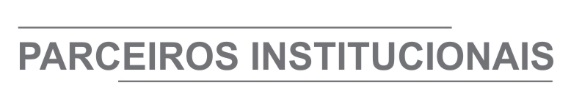 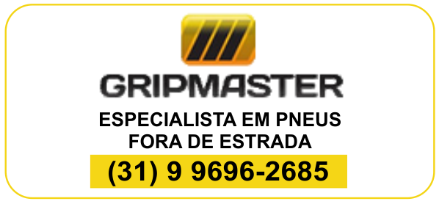 ÓRGÃO LICITANTE: COPASA-MGÓRGÃO LICITANTE: COPASA-MGEDITAL: Nº CPLI.1120210202Endereço: Rua Carangola, 606, térreo, bairro Santo Antônio, Belo Horizonte/MG.Informações: Telefone: (31) 3250-1618/1619. Fax: (31) 3250-1670/1317. E-mail: Endereço: Rua Carangola, 606, térreo, bairro Santo Antônio, Belo Horizonte/MG.Informações: Telefone: (31) 3250-1618/1619. Fax: (31) 3250-1670/1317. E-mail: Endereço: Rua Carangola, 606, térreo, bairro Santo Antônio, Belo Horizonte/MG.Informações: Telefone: (31) 3250-1618/1619. Fax: (31) 3250-1670/1317. E-mail: OBJETO: execução, com fornecimento parcial de materiais, das obras e serviços de crescimento vegetativo, manutenção e melhorias operacionais de esgoto, em ligações prediais e redes menores que DN 400, na área de abrangência da Gerência Regional Patos de Minas - GRPM, da COPASA MG, incluindo os municípios, vilas e favelas. OBJETO: execução, com fornecimento parcial de materiais, das obras e serviços de crescimento vegetativo, manutenção e melhorias operacionais de esgoto, em ligações prediais e redes menores que DN 400, na área de abrangência da Gerência Regional Patos de Minas - GRPM, da COPASA MG, incluindo os municípios, vilas e favelas. DATAS: Entrega: 15/10/2021 às 08:30Abertura: 15/10/2021 às 08:30 Prazo de execução: 20 meses.VALORESVALORESVALORESValor Estimado da ObraCapital Social Igual ou SuperiorCapital Social Igual ou SuperiorR$ 17.127.941,03--CAPACIDADE TÉCNICA: a) Rede de esgoto ou pluvial com diâmetro igual ou superior a 150 (cento e cinquenta) mm;b) Ligação predial de esgoto;c) Manutenção de rede de esgoto;d) Manutenção de ligação predial de esgoto.CAPACIDADE TÉCNICA: a) Rede de esgoto ou pluvial com diâmetro igual ou superior a 150 (cento e cinquenta) mm;b) Ligação predial de esgoto;c) Manutenção de rede de esgoto;d) Manutenção de ligação predial de esgoto.CAPACIDADE TÉCNICA: a) Rede de esgoto ou pluvial com diâmetro igual ou superior a 150 (cento e cinquenta) mm;b) Ligação predial de esgoto;c) Manutenção de rede de esgoto;d) Manutenção de ligação predial de esgoto.CAPACIDADE OPERACIONAL: a) Rede de esgoto ou pluvial com diâmetro igual ou superior a 150 (cento e cinquenta) mm e com extensão igual ou superior a 4.000 (quatro mil) m;b) Rede de esgoto ou pluvial em PVC e/ou manilha cerâmica e/ou aço e/ou concreto e/ou ferro fundido, com diâmetro igual ou superior a 200 (duzentos) mm e com extensão igual ou superior a 300 (trezentos) m;c) Ligação predial de esgoto com quantidade igual ou superior a 2.400 (duas mil e quatrocentas) unidades;d) Manutenção de rede de esgoto em pista e/ou passeio, com qualquer profundidade, com quantidade igual ou superior a 3.100 (três mil e cem) m;e) Manutenção de ligação predial de esgoto em pista e/ou passeio, com quantidade igual ou superior a 1.200 (um mil e duzentos) m ou manutenção em rede de esgoto com quantidade igual ou superior a 1.200 (um mil e duzentos) m;f) Pavimento asfáltico (CBUQ e/ou PMF), com quantidade igual ou superior a 8.300 (oito mil e trezentos) m²;g) Construção civil e/ou reforma predial.CAPACIDADE OPERACIONAL: a) Rede de esgoto ou pluvial com diâmetro igual ou superior a 150 (cento e cinquenta) mm e com extensão igual ou superior a 4.000 (quatro mil) m;b) Rede de esgoto ou pluvial em PVC e/ou manilha cerâmica e/ou aço e/ou concreto e/ou ferro fundido, com diâmetro igual ou superior a 200 (duzentos) mm e com extensão igual ou superior a 300 (trezentos) m;c) Ligação predial de esgoto com quantidade igual ou superior a 2.400 (duas mil e quatrocentas) unidades;d) Manutenção de rede de esgoto em pista e/ou passeio, com qualquer profundidade, com quantidade igual ou superior a 3.100 (três mil e cem) m;e) Manutenção de ligação predial de esgoto em pista e/ou passeio, com quantidade igual ou superior a 1.200 (um mil e duzentos) m ou manutenção em rede de esgoto com quantidade igual ou superior a 1.200 (um mil e duzentos) m;f) Pavimento asfáltico (CBUQ e/ou PMF), com quantidade igual ou superior a 8.300 (oito mil e trezentos) m²;g) Construção civil e/ou reforma predial.CAPACIDADE OPERACIONAL: a) Rede de esgoto ou pluvial com diâmetro igual ou superior a 150 (cento e cinquenta) mm e com extensão igual ou superior a 4.000 (quatro mil) m;b) Rede de esgoto ou pluvial em PVC e/ou manilha cerâmica e/ou aço e/ou concreto e/ou ferro fundido, com diâmetro igual ou superior a 200 (duzentos) mm e com extensão igual ou superior a 300 (trezentos) m;c) Ligação predial de esgoto com quantidade igual ou superior a 2.400 (duas mil e quatrocentas) unidades;d) Manutenção de rede de esgoto em pista e/ou passeio, com qualquer profundidade, com quantidade igual ou superior a 3.100 (três mil e cem) m;e) Manutenção de ligação predial de esgoto em pista e/ou passeio, com quantidade igual ou superior a 1.200 (um mil e duzentos) m ou manutenção em rede de esgoto com quantidade igual ou superior a 1.200 (um mil e duzentos) m;f) Pavimento asfáltico (CBUQ e/ou PMF), com quantidade igual ou superior a 8.300 (oito mil e trezentos) m²;g) Construção civil e/ou reforma predial.ÍNDICES ECONÔMICOS: conforme edital.ÍNDICES ECONÔMICOS: conforme edital.ÍNDICES ECONÔMICOS: conforme edital.OBSERVAÇÕES: As interessadas poderão designar engenheiro ou Arquiteto para efetuar visita técnica, para conhecimento das obras e serviços a serem executados. Para acompanhamento da visita técnica, fornecimento de informações e prestação de esclarecimentos porventura solicitados pelos interessados, estará disponível, o Sr. Philipe Corrêa de Oliveira ou outro empregado da COPASA MG, do dia 22 de setembro de 2021 ao dia 14 de outubro de 2021. O agendamento da visita poderá ser feito pelo e-mail: philipe.oliveira@copasa.com.br ou pelo telefone (34) 3823-1222 e (34) 9923-2804. A visita será realizada na Rua Dona Luiza nº 1325, Bairro Cristo Redentor, Cidade Patos de Minas / MG.Mais informações e o caderno de licitação poderão ser obtidos, gratuitamente, através de download no endereço: www.copasa.com.br (link: licitações e contratos/licitações, pesquisar pelo número da licitação), a partir do dia 22/09/2021.SEGUE O LINK COM INFORMAÇÕES E EDITAL: https://www2.copasa.com.br/PortalComprasPrd/#/pesquisaDetalhes/2648E00C00261EDC86DA7BB3DA8F7A6F OBSERVAÇÕES: As interessadas poderão designar engenheiro ou Arquiteto para efetuar visita técnica, para conhecimento das obras e serviços a serem executados. Para acompanhamento da visita técnica, fornecimento de informações e prestação de esclarecimentos porventura solicitados pelos interessados, estará disponível, o Sr. Philipe Corrêa de Oliveira ou outro empregado da COPASA MG, do dia 22 de setembro de 2021 ao dia 14 de outubro de 2021. O agendamento da visita poderá ser feito pelo e-mail: philipe.oliveira@copasa.com.br ou pelo telefone (34) 3823-1222 e (34) 9923-2804. A visita será realizada na Rua Dona Luiza nº 1325, Bairro Cristo Redentor, Cidade Patos de Minas / MG.Mais informações e o caderno de licitação poderão ser obtidos, gratuitamente, através de download no endereço: www.copasa.com.br (link: licitações e contratos/licitações, pesquisar pelo número da licitação), a partir do dia 22/09/2021.SEGUE O LINK COM INFORMAÇÕES E EDITAL: https://www2.copasa.com.br/PortalComprasPrd/#/pesquisaDetalhes/2648E00C00261EDC86DA7BB3DA8F7A6F OBSERVAÇÕES: As interessadas poderão designar engenheiro ou Arquiteto para efetuar visita técnica, para conhecimento das obras e serviços a serem executados. Para acompanhamento da visita técnica, fornecimento de informações e prestação de esclarecimentos porventura solicitados pelos interessados, estará disponível, o Sr. Philipe Corrêa de Oliveira ou outro empregado da COPASA MG, do dia 22 de setembro de 2021 ao dia 14 de outubro de 2021. O agendamento da visita poderá ser feito pelo e-mail: philipe.oliveira@copasa.com.br ou pelo telefone (34) 3823-1222 e (34) 9923-2804. A visita será realizada na Rua Dona Luiza nº 1325, Bairro Cristo Redentor, Cidade Patos de Minas / MG.Mais informações e o caderno de licitação poderão ser obtidos, gratuitamente, através de download no endereço: www.copasa.com.br (link: licitações e contratos/licitações, pesquisar pelo número da licitação), a partir do dia 22/09/2021.SEGUE O LINK COM INFORMAÇÕES E EDITAL: https://www2.copasa.com.br/PortalComprasPrd/#/pesquisaDetalhes/2648E00C00261EDC86DA7BB3DA8F7A6F ÓRGÃO LICITANTE: COPASA-MGÓRGÃO LICITANTE: COPASA-MGEDITAL: Nº CPLI. 1120210203Endereço: Rua Carangola, 606, térreo, bairro Santo Antônio, Belo Horizonte/MG.Informações: Telefone: (31) 3250-1618/1619. Fax: (31) 3250-1670/1317. E-mail: Endereço: Rua Carangola, 606, térreo, bairro Santo Antônio, Belo Horizonte/MG.Informações: Telefone: (31) 3250-1618/1619. Fax: (31) 3250-1670/1317. E-mail: Endereço: Rua Carangola, 606, térreo, bairro Santo Antônio, Belo Horizonte/MG.Informações: Telefone: (31) 3250-1618/1619. Fax: (31) 3250-1670/1317. E-mail: OBJETO: execução, com fornecimento parcial de materiais, das obras e serviços de crescimento vegetativo, manutenção e melhorias operacionais de esgoto, em ligações prediais e redes menores que DN 400, na área de abrangência da Gerência Regional Frutal – GRFL, da COPASA MG, incluindo os municípios, vilas e favelas.OBJETO: execução, com fornecimento parcial de materiais, das obras e serviços de crescimento vegetativo, manutenção e melhorias operacionais de esgoto, em ligações prediais e redes menores que DN 400, na área de abrangência da Gerência Regional Frutal – GRFL, da COPASA MG, incluindo os municípios, vilas e favelas.DATAS: Entrega: 15/10/2021 às 14:30Abertura: 15/10/2021 às 14:30 Prazo de execução: 20 meses.VALORESVALORESVALORESValor Estimado da ObraCapital Social Igual ou SuperiorCapital Social Igual ou SuperiorR$ 19.949.690,83--CAPACIDADE TÉCNICA: a) Rede de esgoto ou pluvial com diâmetro igual ou superior a 150 (cento e cinquenta) mm;b) Ligação predial de esgoto;c) Manutenção de ligação predial de esgoto.CAPACIDADE TÉCNICA: a) Rede de esgoto ou pluvial com diâmetro igual ou superior a 150 (cento e cinquenta) mm;b) Ligação predial de esgoto;c) Manutenção de ligação predial de esgoto.CAPACIDADE TÉCNICA: a) Rede de esgoto ou pluvial com diâmetro igual ou superior a 150 (cento e cinquenta) mm;b) Ligação predial de esgoto;c) Manutenção de ligação predial de esgoto.CAPACIDADE OPERACIONAL: a) Rede de esgoto ou pluvial com diâmetro igual ou superior a 150 (cento e cinquenta) mm e com extensão igual ou superior a 6.000 (seis mil metros) m;b) Rede de esgoto ou pluvial em PVC e/ou ferro fundido e/ou aço e/ou manilha cerâmica e/ou concreto com diâmetro igual ou superior a 250 (duzentos e cinquenta) mm e com extensão igual ou superior a 300 (trezentos) m;c) Ligação predial de esgoto com quantidade igual ou superior a 1.200 (uma mil e duzentas) un;d) Manutenção de ligação predial de esgoto em pista e/ou passeio, com quantidade igual ou superior a 800(oitocentos) m e/ou manutenção de rede de esgoto em pista e/ou passeio, com qualquer profundidade, com quantidade igual ou superior a 800(oitocentos) me) Pavimento asfáltico (CBUQ e/ou PMF), com quantidade igual ou superior a 10.300 (dez mil e trezentos) m²;f) Base compactada para pavimento em bica corrida e/ou cascalho e/ou escoria em quantidade igual ou superior a 2.000 m³ (dois mil) m³.CAPACIDADE OPERACIONAL: a) Rede de esgoto ou pluvial com diâmetro igual ou superior a 150 (cento e cinquenta) mm e com extensão igual ou superior a 6.000 (seis mil metros) m;b) Rede de esgoto ou pluvial em PVC e/ou ferro fundido e/ou aço e/ou manilha cerâmica e/ou concreto com diâmetro igual ou superior a 250 (duzentos e cinquenta) mm e com extensão igual ou superior a 300 (trezentos) m;c) Ligação predial de esgoto com quantidade igual ou superior a 1.200 (uma mil e duzentas) un;d) Manutenção de ligação predial de esgoto em pista e/ou passeio, com quantidade igual ou superior a 800(oitocentos) m e/ou manutenção de rede de esgoto em pista e/ou passeio, com qualquer profundidade, com quantidade igual ou superior a 800(oitocentos) me) Pavimento asfáltico (CBUQ e/ou PMF), com quantidade igual ou superior a 10.300 (dez mil e trezentos) m²;f) Base compactada para pavimento em bica corrida e/ou cascalho e/ou escoria em quantidade igual ou superior a 2.000 m³ (dois mil) m³.CAPACIDADE OPERACIONAL: a) Rede de esgoto ou pluvial com diâmetro igual ou superior a 150 (cento e cinquenta) mm e com extensão igual ou superior a 6.000 (seis mil metros) m;b) Rede de esgoto ou pluvial em PVC e/ou ferro fundido e/ou aço e/ou manilha cerâmica e/ou concreto com diâmetro igual ou superior a 250 (duzentos e cinquenta) mm e com extensão igual ou superior a 300 (trezentos) m;c) Ligação predial de esgoto com quantidade igual ou superior a 1.200 (uma mil e duzentas) un;d) Manutenção de ligação predial de esgoto em pista e/ou passeio, com quantidade igual ou superior a 800(oitocentos) m e/ou manutenção de rede de esgoto em pista e/ou passeio, com qualquer profundidade, com quantidade igual ou superior a 800(oitocentos) me) Pavimento asfáltico (CBUQ e/ou PMF), com quantidade igual ou superior a 10.300 (dez mil e trezentos) m²;f) Base compactada para pavimento em bica corrida e/ou cascalho e/ou escoria em quantidade igual ou superior a 2.000 m³ (dois mil) m³.ÍNDICES ECONÔMICOS: conforme edital.ÍNDICES ECONÔMICOS: conforme edital.ÍNDICES ECONÔMICOS: conforme edital.OBSERVAÇÕES: As interessadas poderão designar engenheiro ou Arquiteto para efetuar visita técnica, para conhecimento das obras e serviços a serem executados. Para acompanhamento da visita técnica, fornecimento de informações e prestação de esclarecimentos porventura solicitados pelos interessados, estará disponível, o Sr. Fábio Frazoni ou outro empregado da COPASA MG, do dia 22 de setembro de 2021 ao dia 14 de outubro de 2021. O agendamento da visita poderá ser feito pelo e-mail: grfl@copasa.com.br ou pelo telefone (34) 3421 0717 /(31) 99805 1091. A visita será realizada na Rua Minas Gerais, nr. 78, Bairro XV de novembro, Cidade Frutal / MG.Mais informações e o caderno de licitação poderão ser obtidos, gratuitamente, através de download no endereço: www.copasa.com.br (link: licitações e contratos/licitações, pesquisar pelo número da licitação), a partir do dia 22/09/2021.SEGUE O LINK COM INFORMAÇÕES E EDITAL: https://www2.copasa.com.br/PortalComprasPrd/#/pesquisaDetalhes/2648E00C00261EEC86E053043B77E87C OBSERVAÇÕES: As interessadas poderão designar engenheiro ou Arquiteto para efetuar visita técnica, para conhecimento das obras e serviços a serem executados. Para acompanhamento da visita técnica, fornecimento de informações e prestação de esclarecimentos porventura solicitados pelos interessados, estará disponível, o Sr. Fábio Frazoni ou outro empregado da COPASA MG, do dia 22 de setembro de 2021 ao dia 14 de outubro de 2021. O agendamento da visita poderá ser feito pelo e-mail: grfl@copasa.com.br ou pelo telefone (34) 3421 0717 /(31) 99805 1091. A visita será realizada na Rua Minas Gerais, nr. 78, Bairro XV de novembro, Cidade Frutal / MG.Mais informações e o caderno de licitação poderão ser obtidos, gratuitamente, através de download no endereço: www.copasa.com.br (link: licitações e contratos/licitações, pesquisar pelo número da licitação), a partir do dia 22/09/2021.SEGUE O LINK COM INFORMAÇÕES E EDITAL: https://www2.copasa.com.br/PortalComprasPrd/#/pesquisaDetalhes/2648E00C00261EEC86E053043B77E87C OBSERVAÇÕES: As interessadas poderão designar engenheiro ou Arquiteto para efetuar visita técnica, para conhecimento das obras e serviços a serem executados. Para acompanhamento da visita técnica, fornecimento de informações e prestação de esclarecimentos porventura solicitados pelos interessados, estará disponível, o Sr. Fábio Frazoni ou outro empregado da COPASA MG, do dia 22 de setembro de 2021 ao dia 14 de outubro de 2021. O agendamento da visita poderá ser feito pelo e-mail: grfl@copasa.com.br ou pelo telefone (34) 3421 0717 /(31) 99805 1091. A visita será realizada na Rua Minas Gerais, nr. 78, Bairro XV de novembro, Cidade Frutal / MG.Mais informações e o caderno de licitação poderão ser obtidos, gratuitamente, através de download no endereço: www.copasa.com.br (link: licitações e contratos/licitações, pesquisar pelo número da licitação), a partir do dia 22/09/2021.SEGUE O LINK COM INFORMAÇÕES E EDITAL: https://www2.copasa.com.br/PortalComprasPrd/#/pesquisaDetalhes/2648E00C00261EEC86E053043B77E87C ÓRGÃO LICITANTE: COPASA-MGÓRGÃO LICITANTE: COPASA-MGEDITAL: Nº CPLI. 1120210210Endereço: Rua Carangola, 606, térreo, bairro Santo Antônio, Belo Horizonte/MG.Informações: Telefone: (31) 3250-1618/1619. Fax: (31) 3250-1670/1317. E-mail: Endereço: Rua Carangola, 606, térreo, bairro Santo Antônio, Belo Horizonte/MG.Informações: Telefone: (31) 3250-1618/1619. Fax: (31) 3250-1670/1317. E-mail: Endereço: Rua Carangola, 606, térreo, bairro Santo Antônio, Belo Horizonte/MG.Informações: Telefone: (31) 3250-1618/1619. Fax: (31) 3250-1670/1317. E-mail: OBJETO: execução, com fornecimento parcial de materiais, das obras e serviços de substituição de Rede de Distribuição de Água no distrito de Rosário do Rio Grande, município de Itumirim / MG.OBJETO: execução, com fornecimento parcial de materiais, das obras e serviços de substituição de Rede de Distribuição de Água no distrito de Rosário do Rio Grande, município de Itumirim / MG.DATAS: Entrega: 18/10/2021 às 08:15Abertura: 18/10/2021 às 08:15 Prazo de execução: 02 mesesVALORESVALORESVALORESValor Estimado da ObraCapital Social Igual ou SuperiorCapital Social Igual ou SuperiorR$ 185.883,09--CAPACIDADE TÉCNICA: a) Tubulação com diâmetro igual ou superior a 50 (cinquenta) mm;b) Ligação Predial de Água;CAPACIDADE TÉCNICA: a) Tubulação com diâmetro igual ou superior a 50 (cinquenta) mm;b) Ligação Predial de Água;CAPACIDADE TÉCNICA: a) Tubulação com diâmetro igual ou superior a 50 (cinquenta) mm;b) Ligação Predial de Água;CAPACIDADE OPERACIONAL: a) Tubulação com diâmetro igual ou superior a 50 (cinquenta) mm;b) Ligação Predial de Água;CAPACIDADE OPERACIONAL: a) Tubulação com diâmetro igual ou superior a 50 (cinquenta) mm;b) Ligação Predial de Água;CAPACIDADE OPERACIONAL: a) Tubulação com diâmetro igual ou superior a 50 (cinquenta) mm;b) Ligação Predial de Água;ÍNDICES ECONÔMICOS: conforme edital.ÍNDICES ECONÔMICOS: conforme edital.ÍNDICES ECONÔMICOS: conforme edital.OBSERVAÇÕES: As interessadas poderão designar engenheiro ou Arquiteto para efetuar visita técnica, para conhecimento das obras e serviços a serem executados. Para acompanhamento da visita técnica, fornecimento de informações e prestação de esclarecimentos porventura solicitados pelos interessados, estará disponível, o Sr. Publio Reis Pereira ou outro empregado da COPASA MG, do dia 23 de setembro de 2021 ao dia 15 de outubro de 2021. O agendamento da visita poderá ser feito pelo e-mail: publio.reis@copasa.com.br ou pelo telefone (35) 3694-3733. A visita será realizada na Avenida Lourenço Marques, s/n, Bairro Centro – Rosário do Rio Grande, município de Itumirim / MG.Mais informações e o caderno de licitação poderão ser obtidos, gratuitamente, através de download no endereço: www.copasa.com.br (link: licitações e contratos/licitações, pesquisar pelo número da licitação), a partir do dia 23/09/2021.SEGUE O LINK COM INFORMAÇÕES E EDITAL: https://www2.copasa.com.br/PortalComprasPrd/#/pesquisaDetalhes/2648E00C00261EDC86DC7319AAB1DFB6 OBSERVAÇÕES: As interessadas poderão designar engenheiro ou Arquiteto para efetuar visita técnica, para conhecimento das obras e serviços a serem executados. Para acompanhamento da visita técnica, fornecimento de informações e prestação de esclarecimentos porventura solicitados pelos interessados, estará disponível, o Sr. Publio Reis Pereira ou outro empregado da COPASA MG, do dia 23 de setembro de 2021 ao dia 15 de outubro de 2021. O agendamento da visita poderá ser feito pelo e-mail: publio.reis@copasa.com.br ou pelo telefone (35) 3694-3733. A visita será realizada na Avenida Lourenço Marques, s/n, Bairro Centro – Rosário do Rio Grande, município de Itumirim / MG.Mais informações e o caderno de licitação poderão ser obtidos, gratuitamente, através de download no endereço: www.copasa.com.br (link: licitações e contratos/licitações, pesquisar pelo número da licitação), a partir do dia 23/09/2021.SEGUE O LINK COM INFORMAÇÕES E EDITAL: https://www2.copasa.com.br/PortalComprasPrd/#/pesquisaDetalhes/2648E00C00261EDC86DC7319AAB1DFB6 OBSERVAÇÕES: As interessadas poderão designar engenheiro ou Arquiteto para efetuar visita técnica, para conhecimento das obras e serviços a serem executados. Para acompanhamento da visita técnica, fornecimento de informações e prestação de esclarecimentos porventura solicitados pelos interessados, estará disponível, o Sr. Publio Reis Pereira ou outro empregado da COPASA MG, do dia 23 de setembro de 2021 ao dia 15 de outubro de 2021. O agendamento da visita poderá ser feito pelo e-mail: publio.reis@copasa.com.br ou pelo telefone (35) 3694-3733. A visita será realizada na Avenida Lourenço Marques, s/n, Bairro Centro – Rosário do Rio Grande, município de Itumirim / MG.Mais informações e o caderno de licitação poderão ser obtidos, gratuitamente, através de download no endereço: www.copasa.com.br (link: licitações e contratos/licitações, pesquisar pelo número da licitação), a partir do dia 23/09/2021.SEGUE O LINK COM INFORMAÇÕES E EDITAL: https://www2.copasa.com.br/PortalComprasPrd/#/pesquisaDetalhes/2648E00C00261EDC86DC7319AAB1DFB6 ÓRGÃO LICITANTE: COPASA-MGÓRGÃO LICITANTE: COPASA-MGEDITAL: Nº CPLI. 1120210212Endereço: Rua Carangola, 606, térreo, bairro Santo Antônio, Belo Horizonte/MG.Informações: Telefone: (31) 3250-1618/1619. Fax: (31) 3250-1670/1317. E-mail: Endereço: Rua Carangola, 606, térreo, bairro Santo Antônio, Belo Horizonte/MG.Informações: Telefone: (31) 3250-1618/1619. Fax: (31) 3250-1670/1317. E-mail: Endereço: Rua Carangola, 606, térreo, bairro Santo Antônio, Belo Horizonte/MG.Informações: Telefone: (31) 3250-1618/1619. Fax: (31) 3250-1670/1317. E-mail: OBJETO: execução, com fornecimento parcial de materiais, das obras e serviços de construção de caixas em concreto armado para macromedidores no Sistema de Abastecimento de Água da cidade de Patos de Minas/MG.OBJETO: execução, com fornecimento parcial de materiais, das obras e serviços de construção de caixas em concreto armado para macromedidores no Sistema de Abastecimento de Água da cidade de Patos de Minas/MG.DATAS: Entrega: 18/10/2021 às 10:00Abertura: 18/10/2021 às 10:00 Prazo de execução: 06 meses.VALORESVALORESVALORESValor Estimado da ObraCapital Social Igual ou SuperiorCapital Social Igual ou SuperiorR$ 441.225,77--CAPACIDADE TÉCNICA: a) Fornecimento e lançamento de concreto armado;b) Armadura de aço para concreto armado;c) Forma para estruturas de concreto armado.CAPACIDADE TÉCNICA: a) Fornecimento e lançamento de concreto armado;b) Armadura de aço para concreto armado;c) Forma para estruturas de concreto armado.CAPACIDADE TÉCNICA: a) Fornecimento e lançamento de concreto armado;b) Armadura de aço para concreto armado;c) Forma para estruturas de concreto armado.CAPACIDADE OPERACIONAL: a) Fornecimento e lançamento de concreto armado;b) Armadura de aço para concreto armado;c) Forma para estruturas de concreto armado.CAPACIDADE OPERACIONAL: a) Fornecimento e lançamento de concreto armado;b) Armadura de aço para concreto armado;c) Forma para estruturas de concreto armado.CAPACIDADE OPERACIONAL: a) Fornecimento e lançamento de concreto armado;b) Armadura de aço para concreto armado;c) Forma para estruturas de concreto armado.ÍNDICES ECONÔMICOS: conforme edital.ÍNDICES ECONÔMICOS: conforme edital.ÍNDICES ECONÔMICOS: conforme edital.OBSERVAÇÕES: As interessadas poderão designar engenheiro ou Arquiteto para efetuar visita técnica, para conhecimento das obras e serviços a serem executados. Para acompanhamento da visita técnica, fornecimento de informações e prestação de esclarecimentos porventura solicitados pelos interessados, estará disponível, o Sr. Júlio Cezar Caetano da Silva ou outro empregado da COPASA MG, do dia 23 de setembro de 2021 ao dia 15 de outubro de 2021. O agendamento da visita poderá ser feito pelo e-mail:Julio.caetano@copasa.com.br ou pelos telefones (34) 3823 1439 / 99984 3291. A visita será realizada na Rua Dona Luiza, nr.: 1325, Bairro Cristo Redentor, Cidade Patos de Minas / MG. Mais informações e o caderno de licitação poderão ser obtidos, gratuitamente, através de download no endereço: www.copasa.com.br (link: licitações e contratos/licitações, pesquisar pelo número da licitação), a partir do dia 23/09/2021. SEGUE O LINK COM INFORMAÇÕES E EDITAL: https://www2.copasa.com.br/PortalComprasPrd/#/pesquisaDetalhes/2648E00C00261EEC86DD92936ECF2261 OBSERVAÇÕES: As interessadas poderão designar engenheiro ou Arquiteto para efetuar visita técnica, para conhecimento das obras e serviços a serem executados. Para acompanhamento da visita técnica, fornecimento de informações e prestação de esclarecimentos porventura solicitados pelos interessados, estará disponível, o Sr. Júlio Cezar Caetano da Silva ou outro empregado da COPASA MG, do dia 23 de setembro de 2021 ao dia 15 de outubro de 2021. O agendamento da visita poderá ser feito pelo e-mail:Julio.caetano@copasa.com.br ou pelos telefones (34) 3823 1439 / 99984 3291. A visita será realizada na Rua Dona Luiza, nr.: 1325, Bairro Cristo Redentor, Cidade Patos de Minas / MG. Mais informações e o caderno de licitação poderão ser obtidos, gratuitamente, através de download no endereço: www.copasa.com.br (link: licitações e contratos/licitações, pesquisar pelo número da licitação), a partir do dia 23/09/2021. SEGUE O LINK COM INFORMAÇÕES E EDITAL: https://www2.copasa.com.br/PortalComprasPrd/#/pesquisaDetalhes/2648E00C00261EEC86DD92936ECF2261 OBSERVAÇÕES: As interessadas poderão designar engenheiro ou Arquiteto para efetuar visita técnica, para conhecimento das obras e serviços a serem executados. Para acompanhamento da visita técnica, fornecimento de informações e prestação de esclarecimentos porventura solicitados pelos interessados, estará disponível, o Sr. Júlio Cezar Caetano da Silva ou outro empregado da COPASA MG, do dia 23 de setembro de 2021 ao dia 15 de outubro de 2021. O agendamento da visita poderá ser feito pelo e-mail:Julio.caetano@copasa.com.br ou pelos telefones (34) 3823 1439 / 99984 3291. A visita será realizada na Rua Dona Luiza, nr.: 1325, Bairro Cristo Redentor, Cidade Patos de Minas / MG. Mais informações e o caderno de licitação poderão ser obtidos, gratuitamente, através de download no endereço: www.copasa.com.br (link: licitações e contratos/licitações, pesquisar pelo número da licitação), a partir do dia 23/09/2021. SEGUE O LINK COM INFORMAÇÕES E EDITAL: https://www2.copasa.com.br/PortalComprasPrd/#/pesquisaDetalhes/2648E00C00261EEC86DD92936ECF2261 ÓRGÃO LICITANTE: COPASA-MGÓRGÃO LICITANTE: COPASA-MGEDITAL: Nº CPLI. 1120210214Endereço: Rua Carangola, 606, térreo, bairro Santo Antônio, Belo Horizonte/MG.Informações: Telefone: (31) 3250-1618/1619. Fax: (31) 3250-1670/1317. E-mail: Endereço: Rua Carangola, 606, térreo, bairro Santo Antônio, Belo Horizonte/MG.Informações: Telefone: (31) 3250-1618/1619. Fax: (31) 3250-1670/1317. E-mail: Endereço: Rua Carangola, 606, térreo, bairro Santo Antônio, Belo Horizonte/MG.Informações: Telefone: (31) 3250-1618/1619. Fax: (31) 3250-1670/1317. E-mail: OBJETO: execução, com fornecimento total de materiais, das obras e serviços de recuperação da área, incluindo talude e desassoreamento da barragem da captação de água bruta Santa Rosa (ETA MIRAGAIA) do município de Ubá / MG.OBJETO: execução, com fornecimento total de materiais, das obras e serviços de recuperação da área, incluindo talude e desassoreamento da barragem da captação de água bruta Santa Rosa (ETA MIRAGAIA) do município de Ubá / MG.DATAS: Entrega: 18/10/2021 às 14:15Abertura: 18/10/2021 às 14:15 Prazo de execução: 04 meses.VALORESVALORESVALORESValor Estimado da ObraCapital Social Igual ou SuperiorCapital Social Igual ou SuperiorR$ 670.957,43--CAPACIDADE TÉCNICA: a) Gabião e/ou colchão reno;b) Execução dos serviços de desassoreamento de reservatórios de acumulação de água de barragens ou lagos ou lagoas ou açudes;c) Construção civil e/ou reforma em edificações.CAPACIDADE TÉCNICA: a) Gabião e/ou colchão reno;b) Execução dos serviços de desassoreamento de reservatórios de acumulação de água de barragens ou lagos ou lagoas ou açudes;c) Construção civil e/ou reforma em edificações.CAPACIDADE TÉCNICA: a) Gabião e/ou colchão reno;b) Execução dos serviços de desassoreamento de reservatórios de acumulação de água de barragens ou lagos ou lagoas ou açudes;c) Construção civil e/ou reforma em edificações.CAPACIDADE OPERACIONAL: a) Gabião e/ou colchão reno;b) Execução dos serviços de desassoreamento de reservatórios de acumulação de água de barragens ou lagos ou lagoas ou açudes;c) Construção civil e/ou reforma em edificações.CAPACIDADE OPERACIONAL: a) Gabião e/ou colchão reno;b) Execução dos serviços de desassoreamento de reservatórios de acumulação de água de barragens ou lagos ou lagoas ou açudes;c) Construção civil e/ou reforma em edificações.CAPACIDADE OPERACIONAL: a) Gabião e/ou colchão reno;b) Execução dos serviços de desassoreamento de reservatórios de acumulação de água de barragens ou lagos ou lagoas ou açudes;c) Construção civil e/ou reforma em edificações.ÍNDICES ECONÔMICOS: conforme edital.ÍNDICES ECONÔMICOS: conforme edital.ÍNDICES ECONÔMICOS: conforme edital.OBSERVAÇÕES: As interessadas poderão designar engenheiro ou Arquiteto para efetuar visita técnica, para conhecimento das obras e serviços a serem executados. Para acompanhamento da visita técnica, fornecimento de informações e prestação de esclarecimentos porventura solicitados pelos interessados, estará disponível, a Engenheira Tessa Pires de Aquino ou outro empregado da COPASA MG, do dia 23 de setembro de 2021 ao dia 15 de outubro de 2021. O agendamento da visita poderá ser feito pelo e-mail: tessa.pires@copasa.com.br ou pelo telefone 32 99941 6376 ou 3539 6001. A visita será realizada na Avenida Quintino Poggiali, 441, Bairro Waldemar de Castro, Ubá / MG.Mais informações e o caderno de licitação poderão ser obtidos, gratuitamente, através de download no endereço: www.copasa.com.br (link: licitações e contratos/licitações, pesquisar pelo número da licitação), a partir do dia 23/09/2021.SEGUE O LINK COM INFORMAÇÕES E EDITAL: https://www2.copasa.com.br/PortalComprasPrd/#/pesquisaDetalhes/2648E00C00261EEC85C2FA7C56F15FB6. OBSERVAÇÕES: As interessadas poderão designar engenheiro ou Arquiteto para efetuar visita técnica, para conhecimento das obras e serviços a serem executados. Para acompanhamento da visita técnica, fornecimento de informações e prestação de esclarecimentos porventura solicitados pelos interessados, estará disponível, a Engenheira Tessa Pires de Aquino ou outro empregado da COPASA MG, do dia 23 de setembro de 2021 ao dia 15 de outubro de 2021. O agendamento da visita poderá ser feito pelo e-mail: tessa.pires@copasa.com.br ou pelo telefone 32 99941 6376 ou 3539 6001. A visita será realizada na Avenida Quintino Poggiali, 441, Bairro Waldemar de Castro, Ubá / MG.Mais informações e o caderno de licitação poderão ser obtidos, gratuitamente, através de download no endereço: www.copasa.com.br (link: licitações e contratos/licitações, pesquisar pelo número da licitação), a partir do dia 23/09/2021.SEGUE O LINK COM INFORMAÇÕES E EDITAL: https://www2.copasa.com.br/PortalComprasPrd/#/pesquisaDetalhes/2648E00C00261EEC85C2FA7C56F15FB6. OBSERVAÇÕES: As interessadas poderão designar engenheiro ou Arquiteto para efetuar visita técnica, para conhecimento das obras e serviços a serem executados. Para acompanhamento da visita técnica, fornecimento de informações e prestação de esclarecimentos porventura solicitados pelos interessados, estará disponível, a Engenheira Tessa Pires de Aquino ou outro empregado da COPASA MG, do dia 23 de setembro de 2021 ao dia 15 de outubro de 2021. O agendamento da visita poderá ser feito pelo e-mail: tessa.pires@copasa.com.br ou pelo telefone 32 99941 6376 ou 3539 6001. A visita será realizada na Avenida Quintino Poggiali, 441, Bairro Waldemar de Castro, Ubá / MG.Mais informações e o caderno de licitação poderão ser obtidos, gratuitamente, através de download no endereço: www.copasa.com.br (link: licitações e contratos/licitações, pesquisar pelo número da licitação), a partir do dia 23/09/2021.SEGUE O LINK COM INFORMAÇÕES E EDITAL: https://www2.copasa.com.br/PortalComprasPrd/#/pesquisaDetalhes/2648E00C00261EEC85C2FA7C56F15FB6. ÓRGÃO LICITANTE: COPASA-MGÓRGÃO LICITANTE: COPASA-MGEDITAL: Nº CPLI. 1120210218Endereço: Rua Carangola, 606, térreo, bairro Santo Antônio, Belo Horizonte/MG.Informações: Telefone: (31) 3250-1618/1619. Fax: (31) 3250-1670/1317. E-mail: Endereço: Rua Carangola, 606, térreo, bairro Santo Antônio, Belo Horizonte/MG.Informações: Telefone: (31) 3250-1618/1619. Fax: (31) 3250-1670/1317. E-mail: Endereço: Rua Carangola, 606, térreo, bairro Santo Antônio, Belo Horizonte/MG.Informações: Telefone: (31) 3250-1618/1619. Fax: (31) 3250-1670/1317. E-mail: OBJETO: execução, com fornecimento total de materiais, das obras e serviços de recomposição de pavimento do Sistema de Abastecimento de Água do Distrito de Cordeiro de Minas, em Caratinga MG.OBJETO: execução, com fornecimento total de materiais, das obras e serviços de recomposição de pavimento do Sistema de Abastecimento de Água do Distrito de Cordeiro de Minas, em Caratinga MG.DATAS: Entrega: 18/10/2021 às 16;00Abertura: 18/10/2021 às 16:00 Prazo de execução: 03 mesesVALORESVALORESVALORESValor Estimado da ObraCapital Social Igual ou SuperiorCapital Social Igual ou SuperiorR$ 455.020,60--CAPACIDADE TÉCNICA: a) Pavimento asfáltico (CBUQ e/ou PMF);b) Base compactada para pavimento em bica corrida e/ou cascalho e/ou escoria;c) Pavimentação de pista em poliédrico e/ou em paralelepípedo e/ou em pré-moldados de concreto.CAPACIDADE TÉCNICA: a) Pavimento asfáltico (CBUQ e/ou PMF);b) Base compactada para pavimento em bica corrida e/ou cascalho e/ou escoria;c) Pavimentação de pista em poliédrico e/ou em paralelepípedo e/ou em pré-moldados de concreto.CAPACIDADE TÉCNICA: a) Pavimento asfáltico (CBUQ e/ou PMF);b) Base compactada para pavimento em bica corrida e/ou cascalho e/ou escoria;c) Pavimentação de pista em poliédrico e/ou em paralelepípedo e/ou em pré-moldados de concreto.CAPACIDADE OPERACIONAL: a) Pavimento asfáltico (CBUQ e/ou PMF); b) Base compactada para pavimento em bica corrida e/ou cascalho e/ou escoria;c) Pavimentação de pista em poliédrico e/ou em paralelepípedo e/ou em pré-moldados de concreto.CAPACIDADE OPERACIONAL: a) Pavimento asfáltico (CBUQ e/ou PMF); b) Base compactada para pavimento em bica corrida e/ou cascalho e/ou escoria;c) Pavimentação de pista em poliédrico e/ou em paralelepípedo e/ou em pré-moldados de concreto.CAPACIDADE OPERACIONAL: a) Pavimento asfáltico (CBUQ e/ou PMF); b) Base compactada para pavimento em bica corrida e/ou cascalho e/ou escoria;c) Pavimentação de pista em poliédrico e/ou em paralelepípedo e/ou em pré-moldados de concreto.ÍNDICES ECONÔMICOS: conforme edital.ÍNDICES ECONÔMICOS: conforme edital.ÍNDICES ECONÔMICOS: conforme edital.OBSERVAÇÕES: As interessadas poderão designar engenheiro ou Arquiteto para efetuar visita técnica, para conhecimento das obras e serviços a serem executados. Para acompanhamento da visita técnica, fornecimento de informações e prestação de esclarecimentos porventura solicitados pelos interessados, estará disponível, o Sr. Júlio César de Brites Cruz ou outro empregado da COPASA MG, do dia 23 de setembro de 2021 ao dia 15 de outubro de 2021. O agendamento da visita poderá ser feito pelo e-mail: usel@copasa.com.br ou Julio.brites@copasa.com.br ou pelo telefone 31 3829 7524 33 99984 1344. A visita será realizada no Distrito de Cordeiro de Minas – Caratinga / MG.Mais informações e o caderno de licitação poderão ser obtidos, gratuitamente, através de download no endereço: www.copasa.com.br. SEGUE O LINK COM INFORMAÇÕES E EDITAL: https://www2.copasa.com.br/PortalComprasPrd/#/pesquisaDetalhes/2648E00C00261EEC86E3C119F72ED020 OBSERVAÇÕES: As interessadas poderão designar engenheiro ou Arquiteto para efetuar visita técnica, para conhecimento das obras e serviços a serem executados. Para acompanhamento da visita técnica, fornecimento de informações e prestação de esclarecimentos porventura solicitados pelos interessados, estará disponível, o Sr. Júlio César de Brites Cruz ou outro empregado da COPASA MG, do dia 23 de setembro de 2021 ao dia 15 de outubro de 2021. O agendamento da visita poderá ser feito pelo e-mail: usel@copasa.com.br ou Julio.brites@copasa.com.br ou pelo telefone 31 3829 7524 33 99984 1344. A visita será realizada no Distrito de Cordeiro de Minas – Caratinga / MG.Mais informações e o caderno de licitação poderão ser obtidos, gratuitamente, através de download no endereço: www.copasa.com.br. SEGUE O LINK COM INFORMAÇÕES E EDITAL: https://www2.copasa.com.br/PortalComprasPrd/#/pesquisaDetalhes/2648E00C00261EEC86E3C119F72ED020 OBSERVAÇÕES: As interessadas poderão designar engenheiro ou Arquiteto para efetuar visita técnica, para conhecimento das obras e serviços a serem executados. Para acompanhamento da visita técnica, fornecimento de informações e prestação de esclarecimentos porventura solicitados pelos interessados, estará disponível, o Sr. Júlio César de Brites Cruz ou outro empregado da COPASA MG, do dia 23 de setembro de 2021 ao dia 15 de outubro de 2021. O agendamento da visita poderá ser feito pelo e-mail: usel@copasa.com.br ou Julio.brites@copasa.com.br ou pelo telefone 31 3829 7524 33 99984 1344. A visita será realizada no Distrito de Cordeiro de Minas – Caratinga / MG.Mais informações e o caderno de licitação poderão ser obtidos, gratuitamente, através de download no endereço: www.copasa.com.br. SEGUE O LINK COM INFORMAÇÕES E EDITAL: https://www2.copasa.com.br/PortalComprasPrd/#/pesquisaDetalhes/2648E00C00261EEC86E3C119F72ED020 ÓRGÃO LICITANTE: DER-MGAVISO DE LICITAÇÃO EDITAL Nº: 106/2021. PROCESSO SEI Nº: 2300.01.0221414/2021-62.AVISO DE LICITAÇÃO EDITAL Nº: 106/2021. PROCESSO SEI Nº: 2300.01.0221414/2021-62.AVISO DE LICITAÇÃO EDITAL Nº: 106/2021. PROCESSO SEI Nº: 2300.01.0221414/2021-62.Endereço: Av. dos Andradas, 1.120, sala 1009, Belo Horizonte/MG.Maiores Informações: Telefone: (31) 3235-1272 - Fax: (31) 3235-1004. E-mail: asl@der.mg.gov.br - site www.der.mg.gov.br Endereço: Av. dos Andradas, 1.120, sala 1009, Belo Horizonte/MG.Maiores Informações: Telefone: (31) 3235-1272 - Fax: (31) 3235-1004. E-mail: asl@der.mg.gov.br - site www.der.mg.gov.br Endereço: Av. dos Andradas, 1.120, sala 1009, Belo Horizonte/MG.Maiores Informações: Telefone: (31) 3235-1272 - Fax: (31) 3235-1004. E-mail: asl@der.mg.gov.br - site www.der.mg.gov.br Endereço: Av. dos Andradas, 1.120, sala 1009, Belo Horizonte/MG.Maiores Informações: Telefone: (31) 3235-1272 - Fax: (31) 3235-1004. E-mail: asl@der.mg.gov.br - site www.der.mg.gov.br OBJETO: O Diretor Geral do Departamento de Edificações e Estradas de Rodagem do Estado de Minas Gerais - DER/MG torna público que fará realizar, através da Comissão Permanente de Licitação, às 14:00 do dia 26/10/2021, em seu edifício-sede, à Av. dos Andradas, 1.120, sala 1009, nesta capital, CONCORRÊNCIA Execução dos serviços de Melhoramento e Pavimentação do trecho Januária - Tejuco, com 22 km de extensão, na Rodovia MGC-479 e Melhoramento e Pavimentação do trecho Tejuco-Pandeiros, com 24,61 km de extensão, na Rodovia MGC-479, obra inserida no Programa de Governo “Infraestrutura Rodoviária” e incluída no PPAG, de acordo com edital e composições de custos unitários constantes do quadro de quantidades, que estarão disponíveis no endereço acima citado e no site www.der.mg.gov.br, a partir do dia 22/09/2021. OBJETO: O Diretor Geral do Departamento de Edificações e Estradas de Rodagem do Estado de Minas Gerais - DER/MG torna público que fará realizar, através da Comissão Permanente de Licitação, às 14:00 do dia 26/10/2021, em seu edifício-sede, à Av. dos Andradas, 1.120, sala 1009, nesta capital, CONCORRÊNCIA Execução dos serviços de Melhoramento e Pavimentação do trecho Januária - Tejuco, com 22 km de extensão, na Rodovia MGC-479 e Melhoramento e Pavimentação do trecho Tejuco-Pandeiros, com 24,61 km de extensão, na Rodovia MGC-479, obra inserida no Programa de Governo “Infraestrutura Rodoviária” e incluída no PPAG, de acordo com edital e composições de custos unitários constantes do quadro de quantidades, que estarão disponíveis no endereço acima citado e no site www.der.mg.gov.br, a partir do dia 22/09/2021. OBJETO: O Diretor Geral do Departamento de Edificações e Estradas de Rodagem do Estado de Minas Gerais - DER/MG torna público que fará realizar, através da Comissão Permanente de Licitação, às 14:00 do dia 26/10/2021, em seu edifício-sede, à Av. dos Andradas, 1.120, sala 1009, nesta capital, CONCORRÊNCIA Execução dos serviços de Melhoramento e Pavimentação do trecho Januária - Tejuco, com 22 km de extensão, na Rodovia MGC-479 e Melhoramento e Pavimentação do trecho Tejuco-Pandeiros, com 24,61 km de extensão, na Rodovia MGC-479, obra inserida no Programa de Governo “Infraestrutura Rodoviária” e incluída no PPAG, de acordo com edital e composições de custos unitários constantes do quadro de quantidades, que estarão disponíveis no endereço acima citado e no site www.der.mg.gov.br, a partir do dia 22/09/2021. DATAS:A entrega dos envelopes de proposta e documentação deverá ser realizada até às 17:00 do dia 25/10/2021 na forma prevista no Edital, no Serviço de Protocolo e Arquivo – SPA do DER/MG.Abertura: às 14:00 do dia 26/10/2021Visita: Agendada. Prazo de execução: Conforme editalVALORESVALORESVALORESVALORESValor Estimado da ObraValor Estimado da ObraGARANTIA DE PROPOSTAGARANTIA DE PROPOSTAR$ 58.994.368,61R$ 58.994.368,61R$589.940,00R$589.940,00CAPACIDADE TÉCNICA: ATESTADO(S) DE CAPACIDADE TÉCNICA DO RESPONSÁVEL TÉCNICO da empresa, fornecido por pessoa jurídica de direito público ou privado, devidamente certificado pelo Conselho Regional de Engenharia e Agronomia – CREA, acompanhado da respectiva Certidão de Acervo Técnico – CAT, comprovando ter executado serviços de terraplenagem, drenagem e pavimentação.CAPACIDADE TÉCNICA: ATESTADO(S) DE CAPACIDADE TÉCNICA DO RESPONSÁVEL TÉCNICO da empresa, fornecido por pessoa jurídica de direito público ou privado, devidamente certificado pelo Conselho Regional de Engenharia e Agronomia – CREA, acompanhado da respectiva Certidão de Acervo Técnico – CAT, comprovando ter executado serviços de terraplenagem, drenagem e pavimentação.CAPACIDADE TÉCNICA: ATESTADO(S) DE CAPACIDADE TÉCNICA DO RESPONSÁVEL TÉCNICO da empresa, fornecido por pessoa jurídica de direito público ou privado, devidamente certificado pelo Conselho Regional de Engenharia e Agronomia – CREA, acompanhado da respectiva Certidão de Acervo Técnico – CAT, comprovando ter executado serviços de terraplenagem, drenagem e pavimentação.CAPACIDADE TÉCNICA: ATESTADO(S) DE CAPACIDADE TÉCNICA DO RESPONSÁVEL TÉCNICO da empresa, fornecido por pessoa jurídica de direito público ou privado, devidamente certificado pelo Conselho Regional de Engenharia e Agronomia – CREA, acompanhado da respectiva Certidão de Acervo Técnico – CAT, comprovando ter executado serviços de terraplenagem, drenagem e pavimentação.CAPACIDADE OPERACIONAL: COMPROVAÇÃO DE APTIDÃO DE DESEMPENHO TÉCNICO DA LICITANTE, por meio de atestado(s) ou certidão(ões), fornecidos por pessoa jurídica de direito público ou privado, comprovando ter executado serviços de terraplenagem, drenagem e pavimentação, nos serviços a seguir discriminados, nas quantidades mínimas, referentes a parcela de maior relevância técnica ou econômica.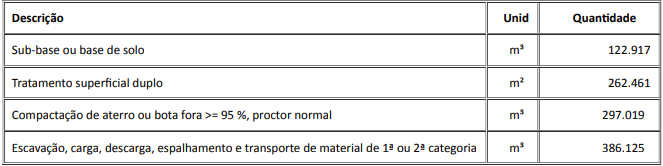 CAPACIDADE OPERACIONAL: COMPROVAÇÃO DE APTIDÃO DE DESEMPENHO TÉCNICO DA LICITANTE, por meio de atestado(s) ou certidão(ões), fornecidos por pessoa jurídica de direito público ou privado, comprovando ter executado serviços de terraplenagem, drenagem e pavimentação, nos serviços a seguir discriminados, nas quantidades mínimas, referentes a parcela de maior relevância técnica ou econômica.CAPACIDADE OPERACIONAL: COMPROVAÇÃO DE APTIDÃO DE DESEMPENHO TÉCNICO DA LICITANTE, por meio de atestado(s) ou certidão(ões), fornecidos por pessoa jurídica de direito público ou privado, comprovando ter executado serviços de terraplenagem, drenagem e pavimentação, nos serviços a seguir discriminados, nas quantidades mínimas, referentes a parcela de maior relevância técnica ou econômica.CAPACIDADE OPERACIONAL: COMPROVAÇÃO DE APTIDÃO DE DESEMPENHO TÉCNICO DA LICITANTE, por meio de atestado(s) ou certidão(ões), fornecidos por pessoa jurídica de direito público ou privado, comprovando ter executado serviços de terraplenagem, drenagem e pavimentação, nos serviços a seguir discriminados, nas quantidades mínimas, referentes a parcela de maior relevância técnica ou econômica.ÍNDICES ECONÔMICOS: Conforme edital. ÍNDICES ECONÔMICOS: Conforme edital. ÍNDICES ECONÔMICOS: Conforme edital. ÍNDICES ECONÔMICOS: Conforme edital. OBSERVAÇÕES: ATESTADO DE VISITA - ANEXO V a ser fornecido pelo Engenheiro responsável da 37ª URG, Av. Marechal Deodoro da Fonseca, s/n, Bairro Centro, na cidade de Januária. Telefone: (38) 3629-4200. A entrega dos envelopes de proposta e documentação deverá ser realizada até às 17:00hs (dezessete horas) do dia 25/10/2021 na forma prevista no Edital, no Serviço de Protocolo e Arquivo – SPA do DER/MG. A visita técnica ocorrerá nos dias 04/10/2021 e 05/10/2021, mediante agendamento. Informações complementares poderão ser obtidas pelo telefone 3235-1272 ou pelo site acima mencionado Clique aqui para obter informações do edital. OBSERVAÇÕES: ATESTADO DE VISITA - ANEXO V a ser fornecido pelo Engenheiro responsável da 37ª URG, Av. Marechal Deodoro da Fonseca, s/n, Bairro Centro, na cidade de Januária. Telefone: (38) 3629-4200. A entrega dos envelopes de proposta e documentação deverá ser realizada até às 17:00hs (dezessete horas) do dia 25/10/2021 na forma prevista no Edital, no Serviço de Protocolo e Arquivo – SPA do DER/MG. A visita técnica ocorrerá nos dias 04/10/2021 e 05/10/2021, mediante agendamento. Informações complementares poderão ser obtidas pelo telefone 3235-1272 ou pelo site acima mencionado Clique aqui para obter informações do edital. OBSERVAÇÕES: ATESTADO DE VISITA - ANEXO V a ser fornecido pelo Engenheiro responsável da 37ª URG, Av. Marechal Deodoro da Fonseca, s/n, Bairro Centro, na cidade de Januária. Telefone: (38) 3629-4200. A entrega dos envelopes de proposta e documentação deverá ser realizada até às 17:00hs (dezessete horas) do dia 25/10/2021 na forma prevista no Edital, no Serviço de Protocolo e Arquivo – SPA do DER/MG. A visita técnica ocorrerá nos dias 04/10/2021 e 05/10/2021, mediante agendamento. Informações complementares poderão ser obtidas pelo telefone 3235-1272 ou pelo site acima mencionado Clique aqui para obter informações do edital. OBSERVAÇÕES: ATESTADO DE VISITA - ANEXO V a ser fornecido pelo Engenheiro responsável da 37ª URG, Av. Marechal Deodoro da Fonseca, s/n, Bairro Centro, na cidade de Januária. Telefone: (38) 3629-4200. A entrega dos envelopes de proposta e documentação deverá ser realizada até às 17:00hs (dezessete horas) do dia 25/10/2021 na forma prevista no Edital, no Serviço de Protocolo e Arquivo – SPA do DER/MG. A visita técnica ocorrerá nos dias 04/10/2021 e 05/10/2021, mediante agendamento. Informações complementares poderão ser obtidas pelo telefone 3235-1272 ou pelo site acima mencionado Clique aqui para obter informações do edital. 